470 CHAMPIONSHIP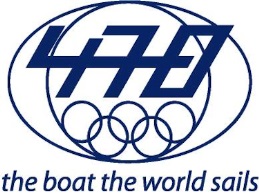 BID APPLICATIONINTRODUCTIONThe 470 Championships Bid Application is intended to act as a reference to ensure the key data required by 470 Internationale in evaluating bids is submitted by bidders. Before completing this document, please read the 470 Class Championship Organization Manual (please note that the Manual is in the process of being updated) and is available online at:http://www.470.org/ckfinder/userfiles/files/470%20Manual%20August%202020.pdfWhen completing the Bid Form please give as much detailed and specific information as possible and where indicated attach as many photographs and / or detailed and to scale plans as possible to your bid. The more information you can provide the better your bid can be evaluated.If you have any questions or would like further information please do not hesitate to contact: office@470.org BID DEADLINE Bids shall be received by the deadline of 1400 hours UTC on 11 February 2021. Bids will be reviewed and venues selected by the 470 General Assembly at the upcoming meeting on 5 and 6 March 2021 in Vilamoura, Portugal.Bids may be submitted by email to office@470.org and/or by post to:Iulia Fulicea, 470 Internationale Secretary GeneralStr. Aviator Mircea Zorileanu 10-12, Sector 1 012055, Bucharest, RomaniaOnce a bid has been received, 470 Internationale will confirm receipt. DETAILS OF PERSON COMPLETING BID FORMDECLARATION FOR THE ORGANISATION OF 470 CLASS CHAMPIONSHIPSThe following statement shall be signed by the President of the bidding Organising AuthorityI, undersigned ______________________________________________________ (insert name of the President of the bidding Organising Authority), recognise that the 470 Internationale has made available the 470 Class Championship Organisation Manual on its website (www.470.org).I confirm the ____________________________________________ (insert name of Organizing Authority) is bidding for the following Championships:I confirm (please provide evidence from your ISAF Member National Authority or National Olympic Committee) that no existing national law or regulation might prevent one or some National 470 Class Associations to take part in the Championships and that the government guarantees free access to and free movement around the host country for all sailors and support personnel on the basis of a passport (or equivalent document).I confirm that, if the 470 Internationale awarded the organisation of any of the above Championships to the _____________________________________________(insert name of the Organizing Authority),  this organisation will conform to the:	delete as necessary470 Championship Manual470 Championship Manual with the exception of the following amendments and/or clarifications which need to be discussed:A.	GENERAL INFORMATION1.	Championship 2.	Event Venue3.	Main Contact Person Please provide contact details of the main contact person (if different from above):4.	Local Clubs Please provide details of any additional local clubs who will also be involved in hosting the Championship:5.	Weather Conditions6.	Previous Experience of International ChampionshipsB.	CHAMPIONSHIP ADMINISTRATION AND LOGISTIC DETAILSC.	MEDIAD.	SHORE BASED DETAILSE.	WATER BASED DETAILSF.	FINANCE G.	ADDITIONAL INFORMATION Please add any additional information here that hasn’t been covered by the questions above. We encourage you to send us any documents (e.g. brochures, DVDs, etc.) that will support your bid.Thank you for your interest and bidding to host a 470 Championship.Name of Person Completing Bid Form (BLOCK CAPITALS)Role/PositionSignature of Person Completing Bid FormDate of SignatureYear of ChampionshipName of Championships2021European ChampionshipReference in the ManualAmendment or Clarification request RationaleRationaleRationaleExample:Part 2 – 1.1
Part 3 - 5The race area does not fully comply with the 2 NM diameter and the course type should be slightly adapted for NE windsRefer to the map here attachedRefer to the map here attachedRefer to the map here attachedSignature and Stamp of President of Organizing AuthoritySignature and Stamp of President of Organizing AuthoritySignature and Stamp of President of Organizing AuthorityDate1.1Please detail the year and title of the Championship you are bidding to host:1.2Proposed dates or date options for the Championship:1.3Please detail any dates in which the Championship may not take place:Name of VenueAddress	TelephoneFaxEmailWebsiteOtherNameAddress	
Telephone	MobileFaxEmail	SkypeWebsiteOther4.1Please give a detailed description of the average wind strength and direction with any patterns in the weather for the dates of the Championship.4.2Please detailed the average temperature/climate for the dates of the Championship.4.3Please detail the tidal conditions, including the tidal range and a detailed description of the direction and strength of currents over the race area(s) and launching / landing site(s).5.1Please give detailed information of previous championships, including year, visitor numbers, number of race areas, number of participants and any specifics of previous organisation that may be beneficial to a 470 Championship.1Legal Restrictions - Please specify if there are any legal restrictions for boating licences (sail or motor), and if so, if tourist equivalents can be easily obtained and at what cost.Legal Restrictions - Please specify if there are any legal restrictions for boating licences (sail or motor), and if so, if tourist equivalents can be easily obtained and at what cost.Legal Restrictions - Please specify if there are any legal restrictions for boating licences (sail or motor), and if so, if tourist equivalents can be easily obtained and at what cost.2.1Insurance - Please confirm you will be able to supply all required third party and public liability insurances.Yes / NoYes / No2.2Insurance - Please provide details of any country-specific insurance requirements for the competitors/coaches and whether a facility to buy insurance on site during registration or via the event website will be provided.Insurance - Please provide details of any country-specific insurance requirements for the competitors/coaches and whether a facility to buy insurance on site during registration or via the event website will be provided.Insurance - Please provide details of any country-specific insurance requirements for the competitors/coaches and whether a facility to buy insurance on site during registration or via the event website will be provided.3Championship Organisation personnel - Please detail the names and role of the proposed members of the Organising Committee and a brief summary of their experience.Championship Organisation personnel - Please detail the names and role of the proposed members of the Organising Committee and a brief summary of their experience.Championship Organisation personnel - Please detail the names and role of the proposed members of the Organising Committee and a brief summary of their experience.4Social Events – Please give details of the social events you will be organising for the sailors/coaches and supporters. Please note which events will be included within the entry fee and which will incur an additional charge.Social Events – Please give details of the social events you will be organising for the sailors/coaches and supporters. Please note which events will be included within the entry fee and which will incur an additional charge.Social Events – Please give details of the social events you will be organising for the sailors/coaches and supporters. Please note which events will be included within the entry fee and which will incur an additional charge.5Opening/Closing Ceremonies - Please outline the planned arrangements for the Opening/Closing Ceremonies.Opening/Closing Ceremonies - Please outline the planned arrangements for the Opening/Closing Ceremonies.Opening/Closing Ceremonies - Please outline the planned arrangements for the Opening/Closing Ceremonies.6.1Clothing / Merchandise – if known at this stage, please provide details of any merchandise that you intend to provide within the entry fee to the sailors/coaches.Clothing / Merchandise – if known at this stage, please provide details of any merchandise that you intend to provide within the entry fee to the sailors/coaches.Clothing / Merchandise – if known at this stage, please provide details of any merchandise that you intend to provide within the entry fee to the sailors/coaches.6.2Clothing / Merchandise – if known at this stage, please give details, including estimates of price, of any merchandise that will be available to purchase for sailors/coaches and supporters.Clothing / Merchandise – if known at this stage, please give details, including estimates of price, of any merchandise that will be available to purchase for sailors/coaches and supporters.Clothing / Merchandise – if known at this stage, please give details, including estimates of price, of any merchandise that will be available to purchase for sailors/coaches and supporters.7Accommodation - Wherever possible please send photographs and provide a plan of the local area with all accommodation within walking distance identified. Please include any details of preferential rates that will be available at any of the accommodation identified.Accommodation - Wherever possible please send photographs and provide a plan of the local area with all accommodation within walking distance identified. Please include any details of preferential rates that will be available at any of the accommodation identified.Accommodation - Wherever possible please send photographs and provide a plan of the local area with all accommodation within walking distance identified. Please include any details of preferential rates that will be available at any of the accommodation identified.8Transportation - Give details of the distance and information on the available public transport from the nearest airport and, if relevant railway station or ferry port to the venue. Please consider if any hotels provide an airport transfer service or whether you will be able to provide a bus service to and from the venue to the local airport, railway station or ferry port.Transportation - Give details of the distance and information on the available public transport from the nearest airport and, if relevant railway station or ferry port to the venue. Please consider if any hotels provide an airport transfer service or whether you will be able to provide a bus service to and from the venue to the local airport, railway station or ferry port.Transportation - Give details of the distance and information on the available public transport from the nearest airport and, if relevant railway station or ferry port to the venue. Please consider if any hotels provide an airport transfer service or whether you will be able to provide a bus service to and from the venue to the local airport, railway station or ferry port.9Shipping - Give details of the distance and information on the access to the local port for sailors shipping equipment.Shipping - Give details of the distance and information on the access to the local port for sailors shipping equipment.Shipping - Give details of the distance and information on the access to the local port for sailors shipping equipment.10.1Car Park - Please confirm that nearby free car parking will be provided for all competitors.Car Park - Please confirm that nearby free car parking will be provided for all competitors.Yes / No10.2Car Park - Please confirm if on site or nearby secure parking will be provided for motor homes including details of any cost to the competitors.Car Park - Please confirm if on site or nearby secure parking will be provided for motor homes including details of any cost to the competitors.Car Park - Please confirm if on site or nearby secure parking will be provided for motor homes including details of any cost to the competitors.1Local Media – Please detail the likely level of interest from local media.Local Media – Please detail the likely level of interest from local media.2International Media – Have you reviewed the 470 Championship Media Plan (available on request)? Do you have a preliminary Media Plan for the Championship – if so please attach to bid. Attached to bidYes / No3Video – Please detail what video coverage you will provide, including daily video and Championship highlights.  Video – Please detail what video coverage you will provide, including daily video and Championship highlights.  4Photography – Please provide an overview of the photography provision for the Championship you will provide.Photography – Please provide an overview of the photography provision for the Championship you will provide.5Media Facilities - Please detail the on-site media facilities which will be provided.Media Facilities - Please detail the on-site media facilities which will be provided.6Tracking - Please detail if you plan to provide track and trace technology at the Championships.Tracking - Please detail if you plan to provide track and trace technology at the Championships.1Site Plan - Please provide a detailed and to scale overall site plan highlighting the specific areas. If applicable please include pictures of any existing buildings / infrastructure in sufficient number to enable an assessment of the suitability of the site.Attached to bidYes / No2.1Launching / Landing Sites - Please provide the longitude/latitude of the launching and landing sites, together with pictures of the launching / landing site(s) to enable an assessment of the suitability of the site, together with a detailed and to scale plan of the launching / landing site(s).Attached to bidYes / No2.2Launching / Landing Sites - Please give any other information relevant to the launching / landing area including shipping obstructions or known limitations for certain weather conditions or sea states.Launching / Landing Sites - Please give any other information relevant to the launching / landing area including shipping obstructions or known limitations for certain weather conditions or sea states.3Charter Boats - Please detail any arrangements you will provide for the provision of charter boats including anticipated cost to the sailors.Charter Boats - Please detail any arrangements you will provide for the provision of charter boats including anticipated cost to the sailors.4.1Boat storage - Please provide numerous pictures and a detailed to scale plan of the boat storage area. Please mark clearly access to the launching site(s), the location for a maintenance structure and any fresh water hose pipes.Attached to bidYes / No4.2Boat storage - Give details of the security arrangements for the boat storage area.Boat storage - Give details of the security arrangements for the boat storage area.5Repair Facility and Spares Provision - Please give details of on-site/local facilities for repairs and spares.  The arrangements for an on-site or close by spares shop.Repair Facility and Spares Provision - Please give details of on-site/local facilities for repairs and spares.  The arrangements for an on-site or close by spares shop.6Measurement Area - Please give details of the area for measurement as required in the Championship Manual. Measurement Area - Please give details of the area for measurement as required in the Championship Manual. 7Toilet and Showering facilities - Please describe the numbers and situation of any on site toilet, showering and changing facilities.  If there are not presently sufficient facilities on site please provide information on what facilities will be provided for the championship and from where these will be sourced.Toilet and Showering facilities - Please describe the numbers and situation of any on site toilet, showering and changing facilities.  If there are not presently sufficient facilities on site please provide information on what facilities will be provided for the championship and from where these will be sourced.8Catering - Please describe the catering facilities on site and within easy reach of the Championship. If there are not presently sufficient catering facilities on site please provide information on what catering facilities will be provided for the Championship and from where these will be sourced.Catering - Please describe the catering facilities on site and within easy reach of the Championship. If there are not presently sufficient catering facilities on site please provide information on what catering facilities will be provided for the Championship and from where these will be sourced.9Local Relations – please outline any specific local relations which will further support and promote the Championship.Local Relations – please outline any specific local relations which will further support and promote the Championship.10Access to Public – Please outline your plans to enable the public / sailors sponsors / other to access the venue and watch racing.Access to Public – Please outline your plans to enable the public / sailors sponsors / other to access the venue and watch racing.1.1Racing Area(s) - Please provide a nautical chart or equivalent clearly marked with the sailing area(s) and launching site.Attached to bidYes / No1.2Racing Area(s) - Please provide the latitude and longitude of the centre of the race area(s).Racing Area(s) - Please provide the latitude and longitude of the centre of the race area(s).1.3Racing Area(s) - If applicable please mark on the chart any commercial shipping routes or obstructions that sailors would need to be aware of.Attached to bidYes / No2Race Organisation Boats - You MUST be able to provide the race organisation boats as described in the Championship Manual in order to be considered as a host. Please specify the amount of race organisation boats that you can provide at the Championship and how you will source these boats. Please also provide details on the types of boat that will be available (Type of craft, dimensions, engine type and size. You do not need to own all of the required boats they can be sourced from other local clubs etc.).Race Organisation Boats - You MUST be able to provide the race organisation boats as described in the Championship Manual in order to be considered as a host. Please specify the amount of race organisation boats that you can provide at the Championship and how you will source these boats. Please also provide details on the types of boat that will be available (Type of craft, dimensions, engine type and size. You do not need to own all of the required boats they can be sourced from other local clubs etc.).1Local funding and Sponsorship - Give details of any expected local funding or sponsorship. Please provide as much information and detail as possible of any funding / sponsorship you have already investigated.Local funding and Sponsorship - Give details of any expected local funding or sponsorship. Please provide as much information and detail as possible of any funding / sponsorship you have already investigated.2Championship Budgets - Please provide all preliminary budgets for the Championship as described in the Championship Manual. Budgets are required for the minimum number of sailors, maximum number of sailors and the expected number of sailors. If there is a possible variable number of course areas please provide budgets for each variation.Attached to bidYes / No